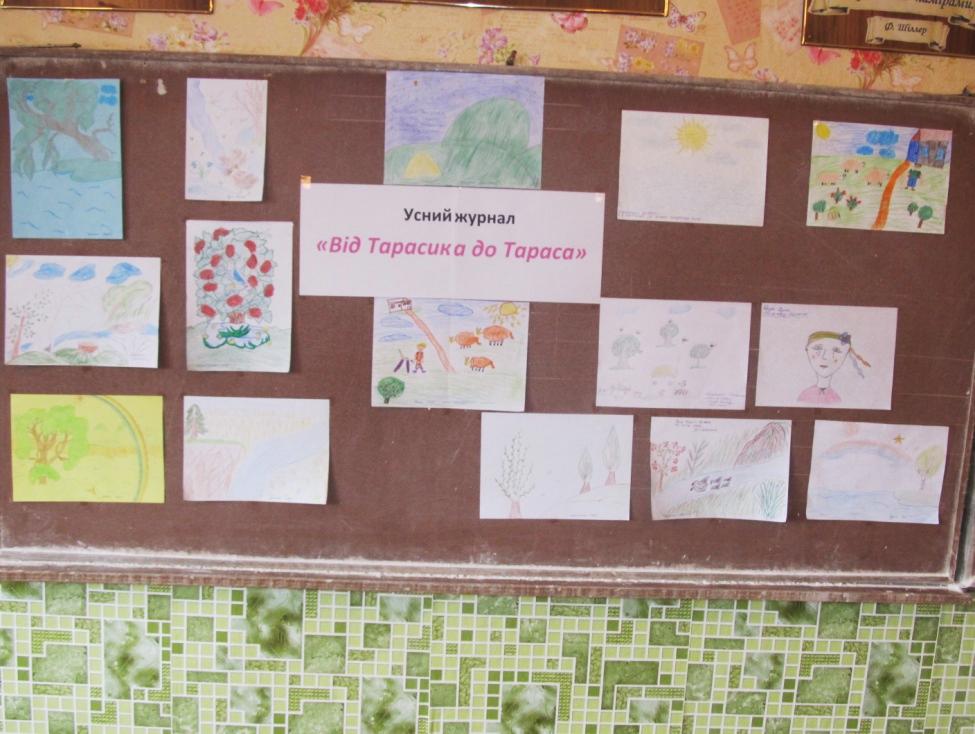 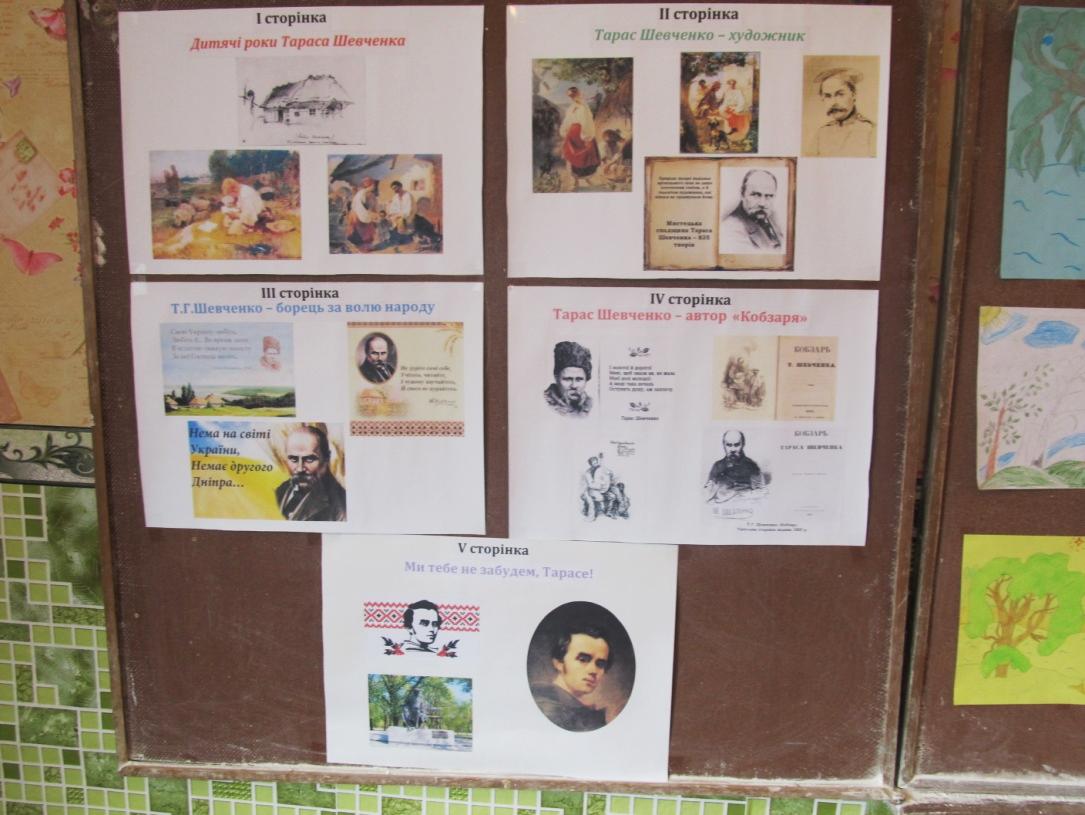 	Усний журнал                                                          «Від Тарасика до Тараса»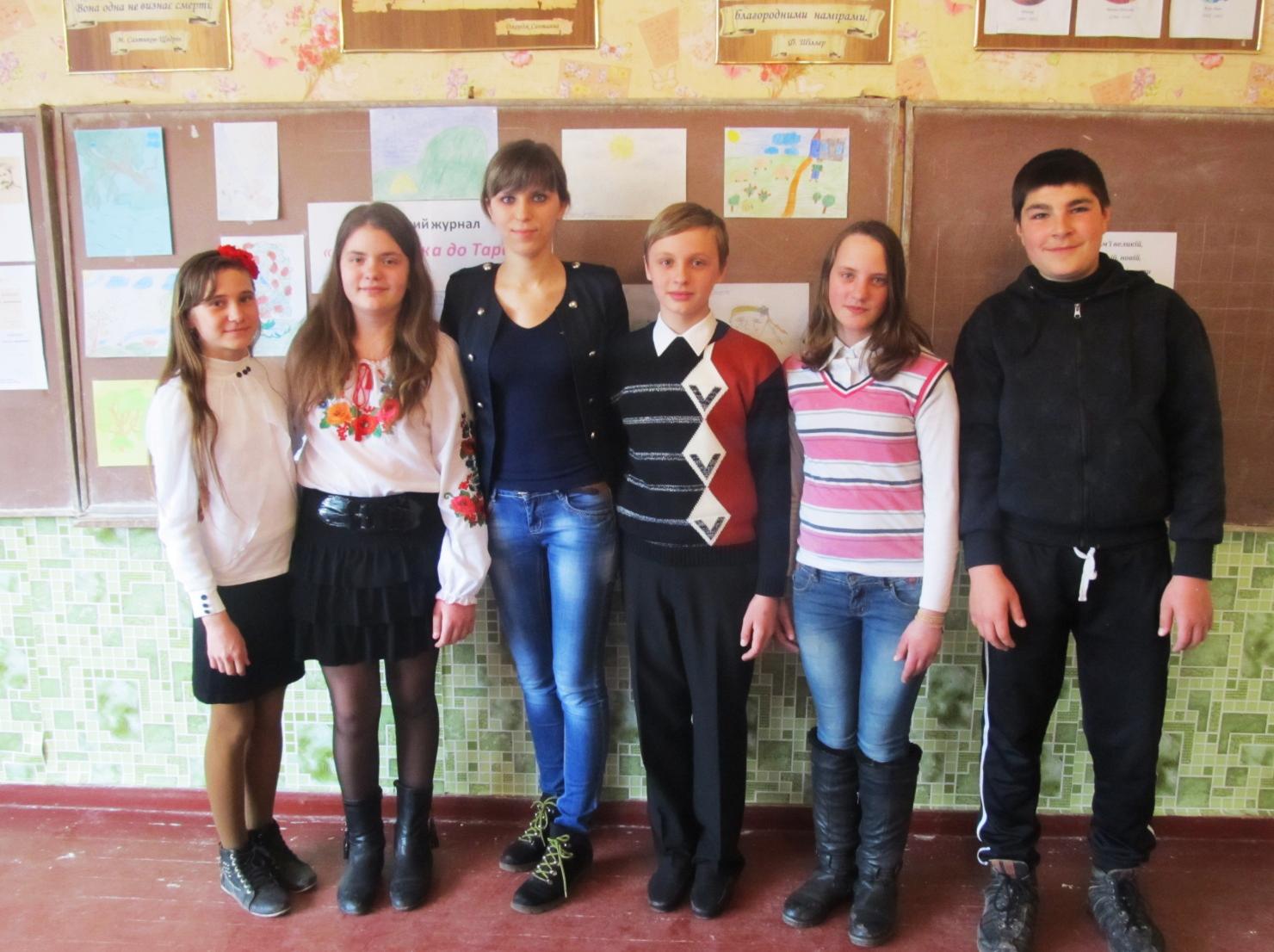 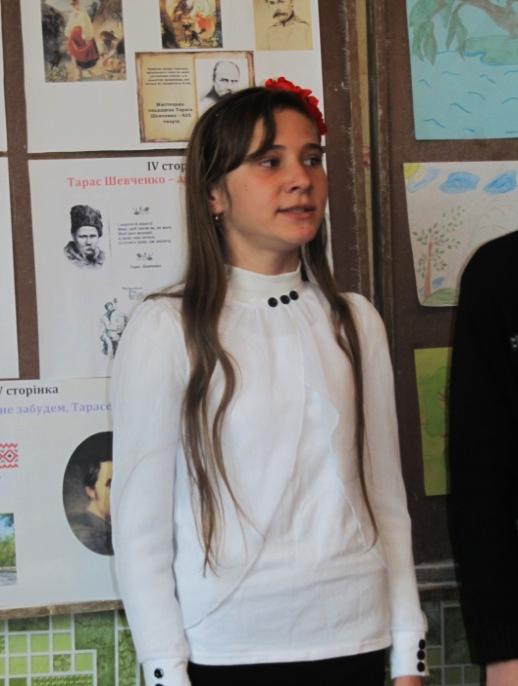 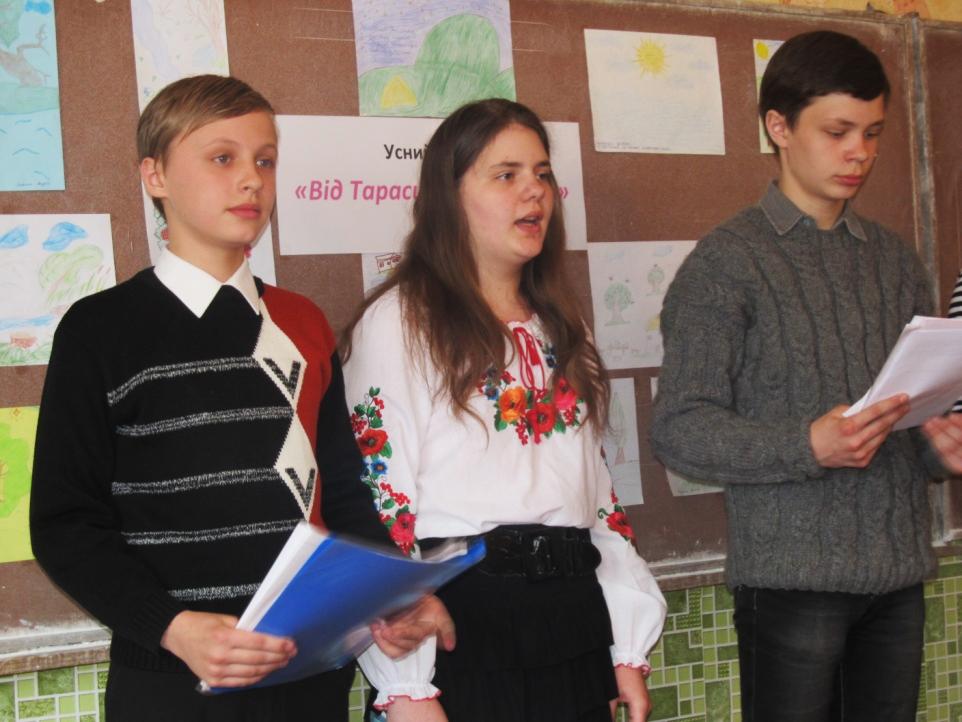 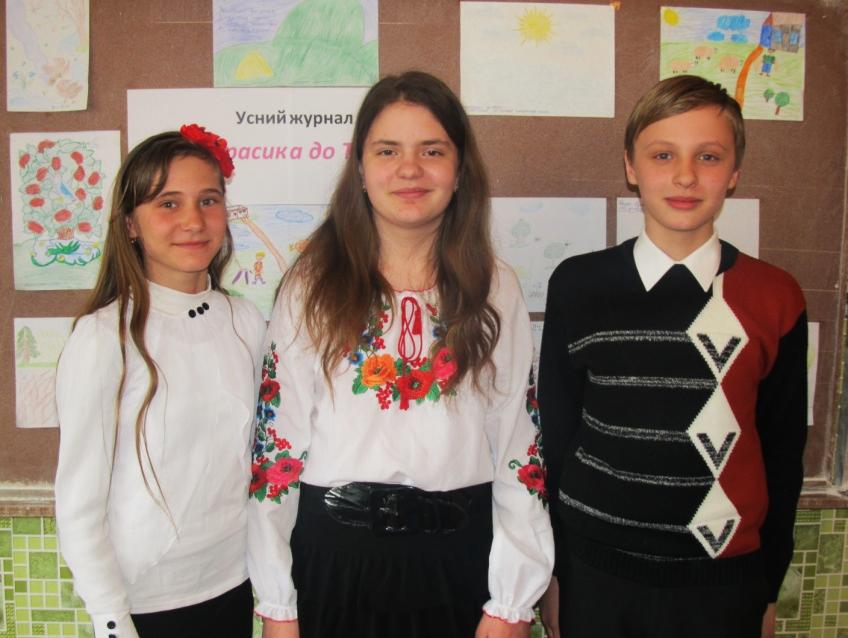 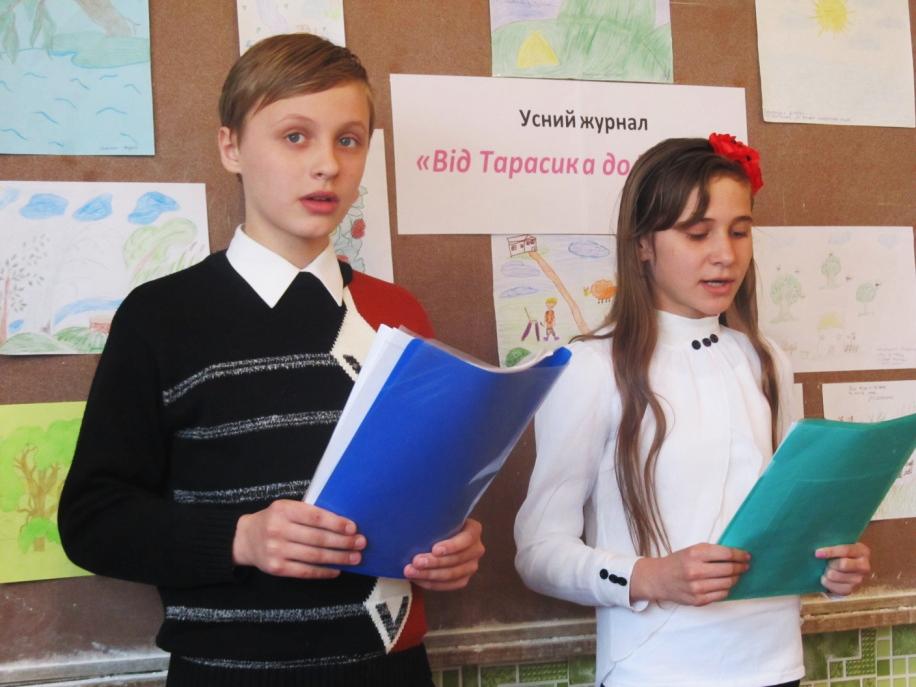 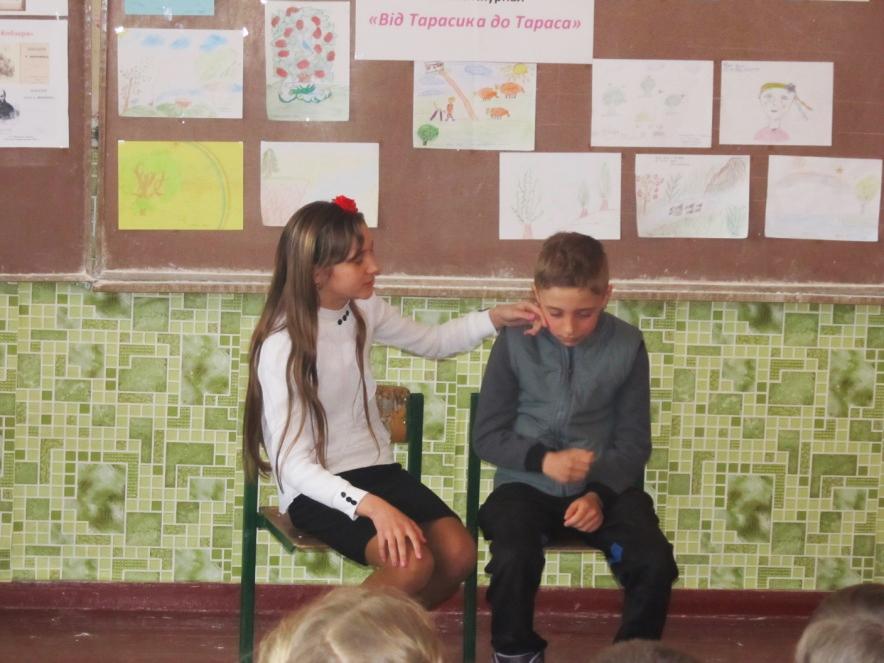 Великі артисти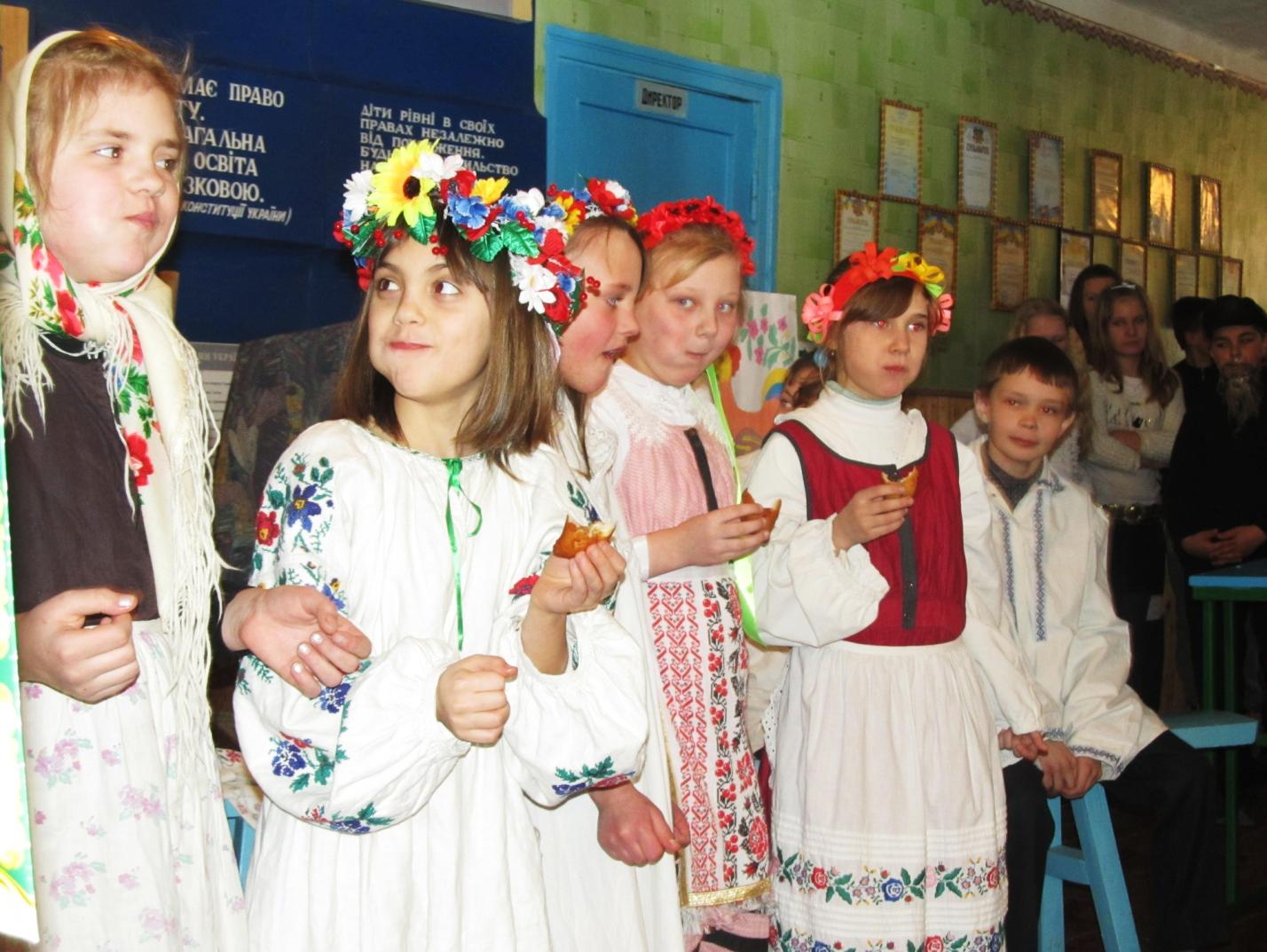 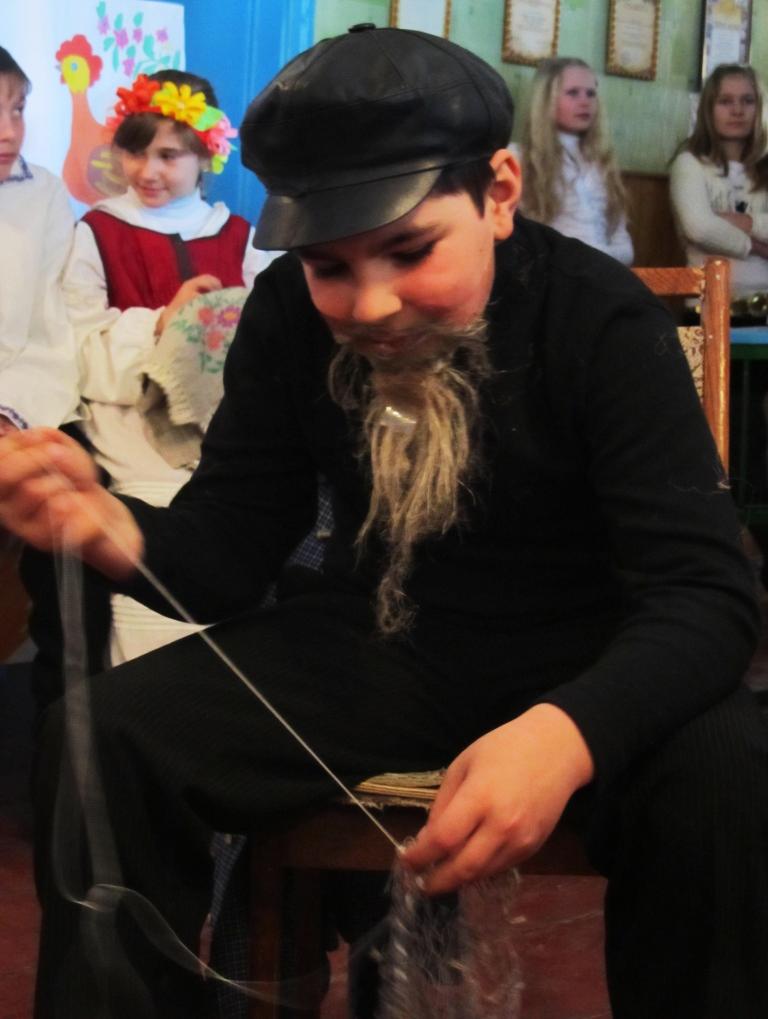 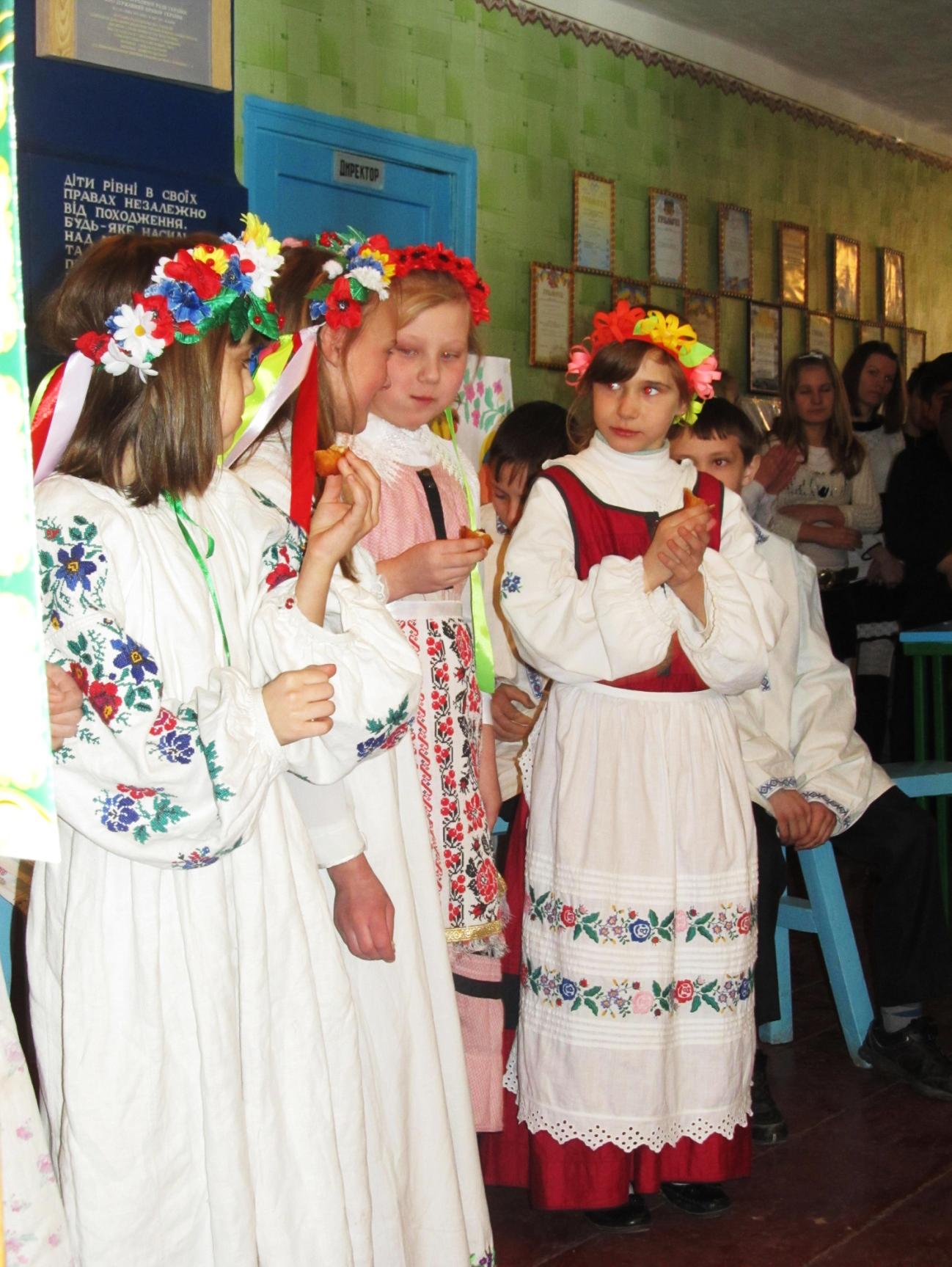 	Варенички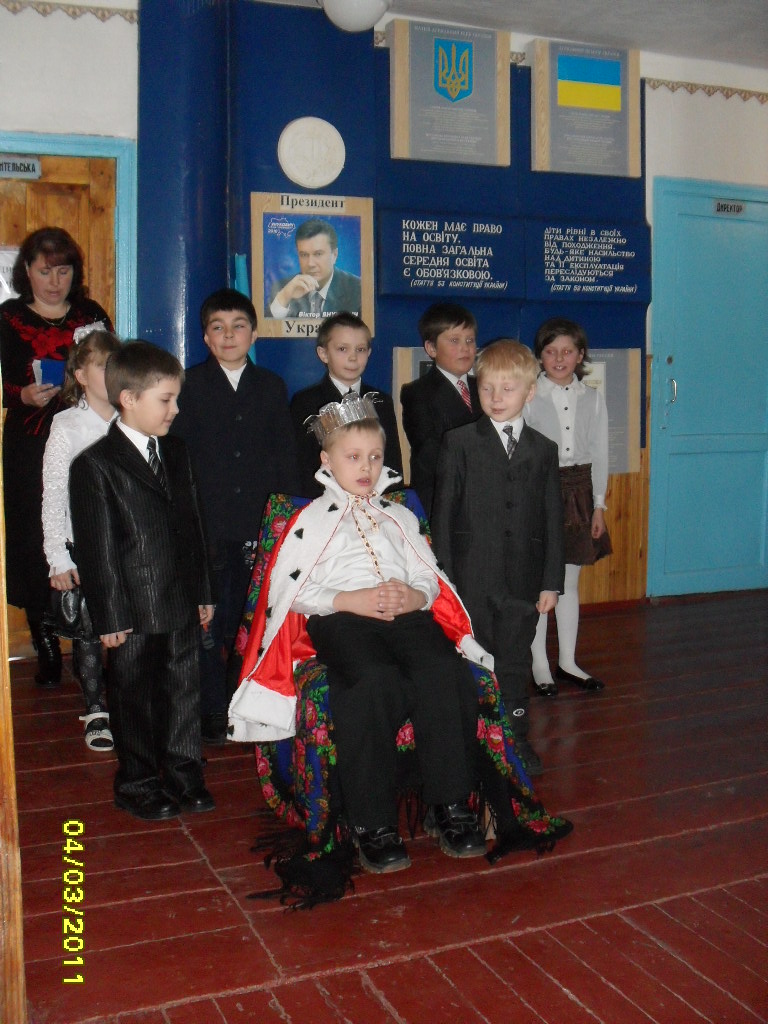 Свято 8 Березня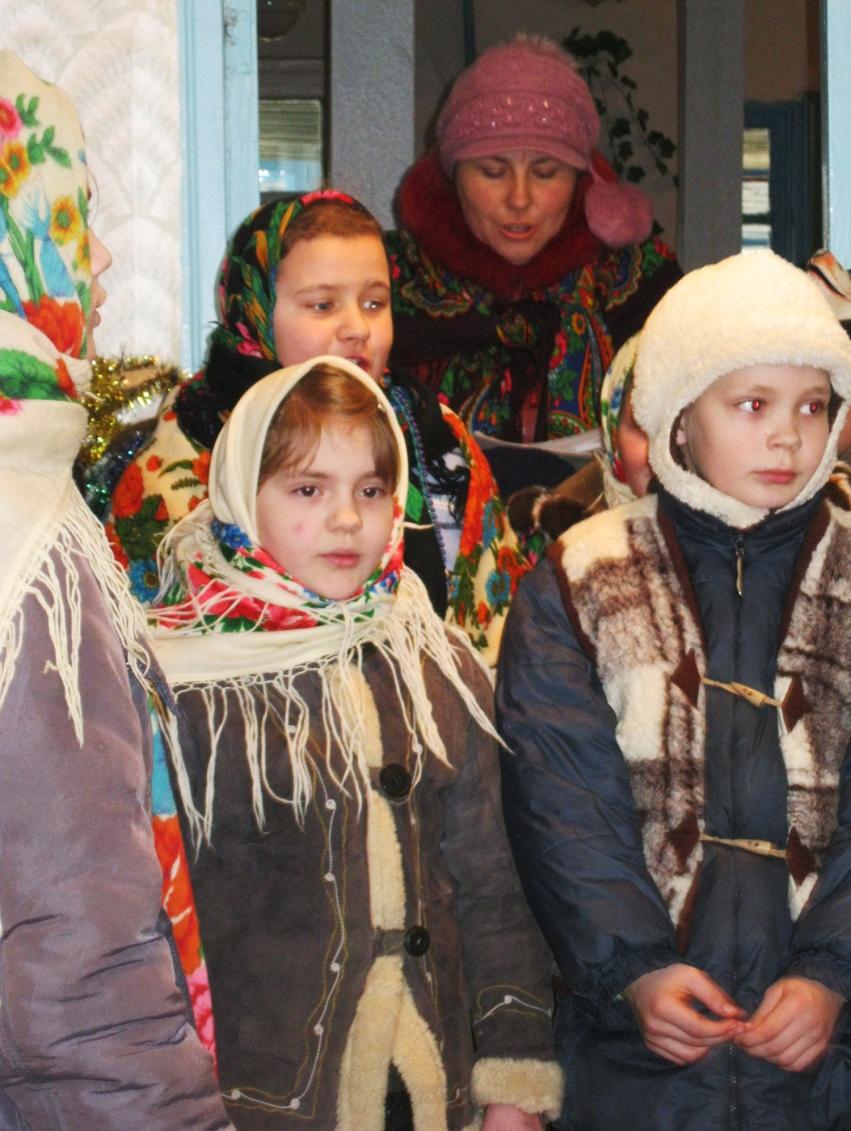 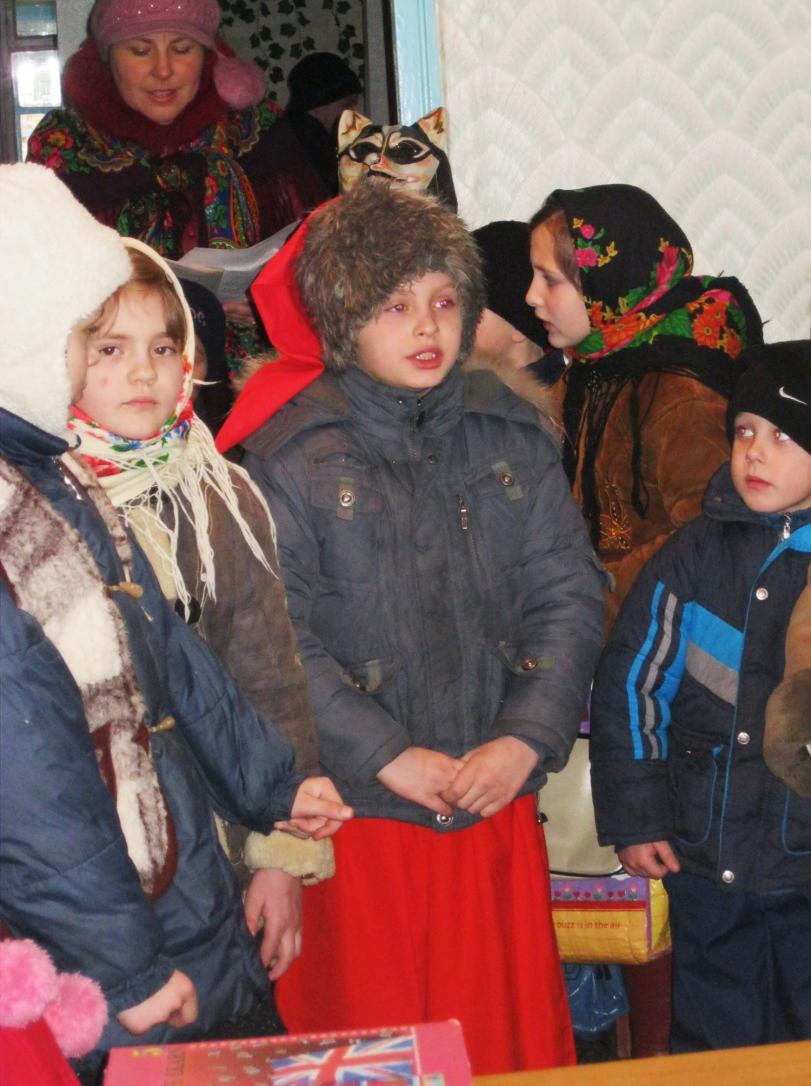 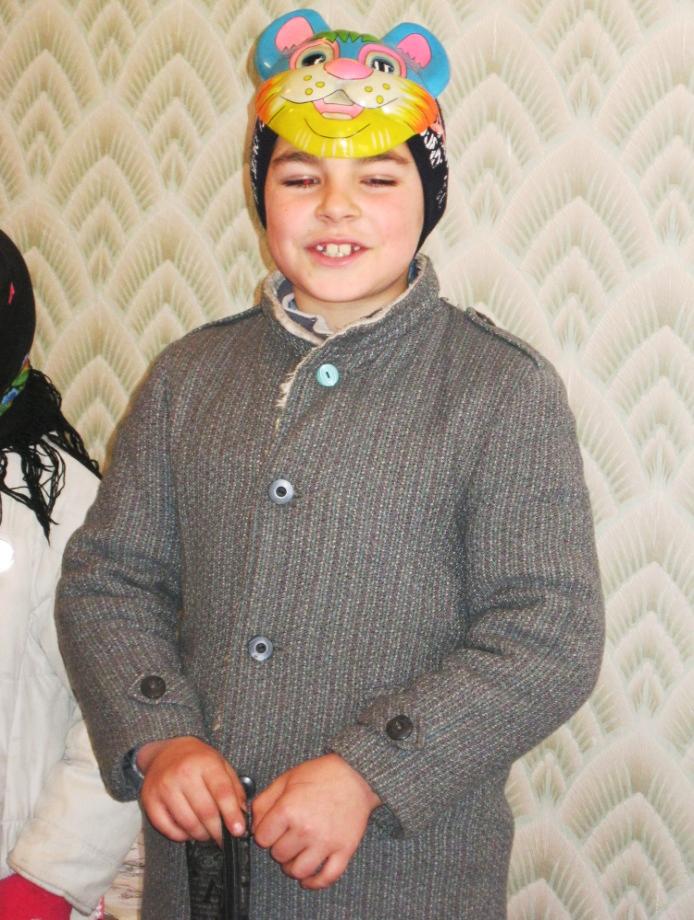 «Дозвольте, пане господарю, заколядувати»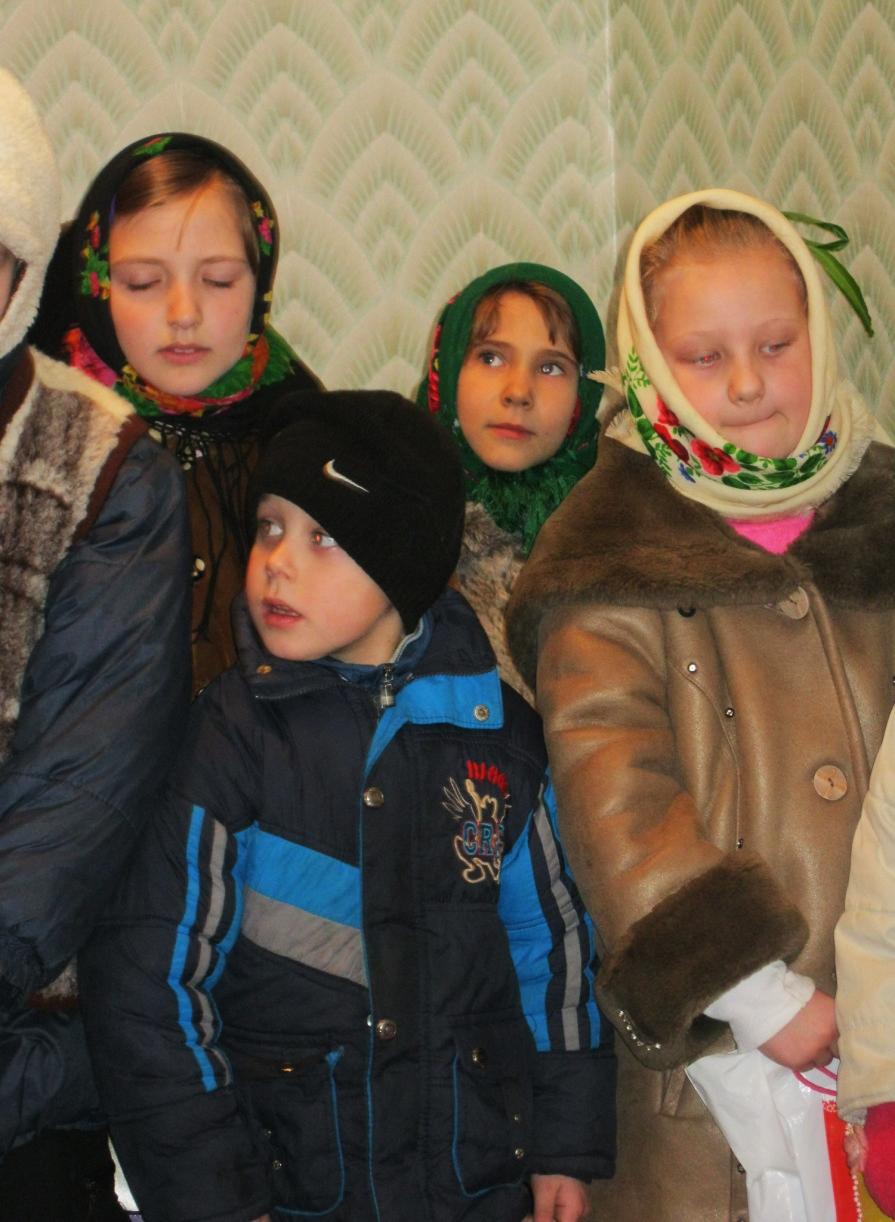 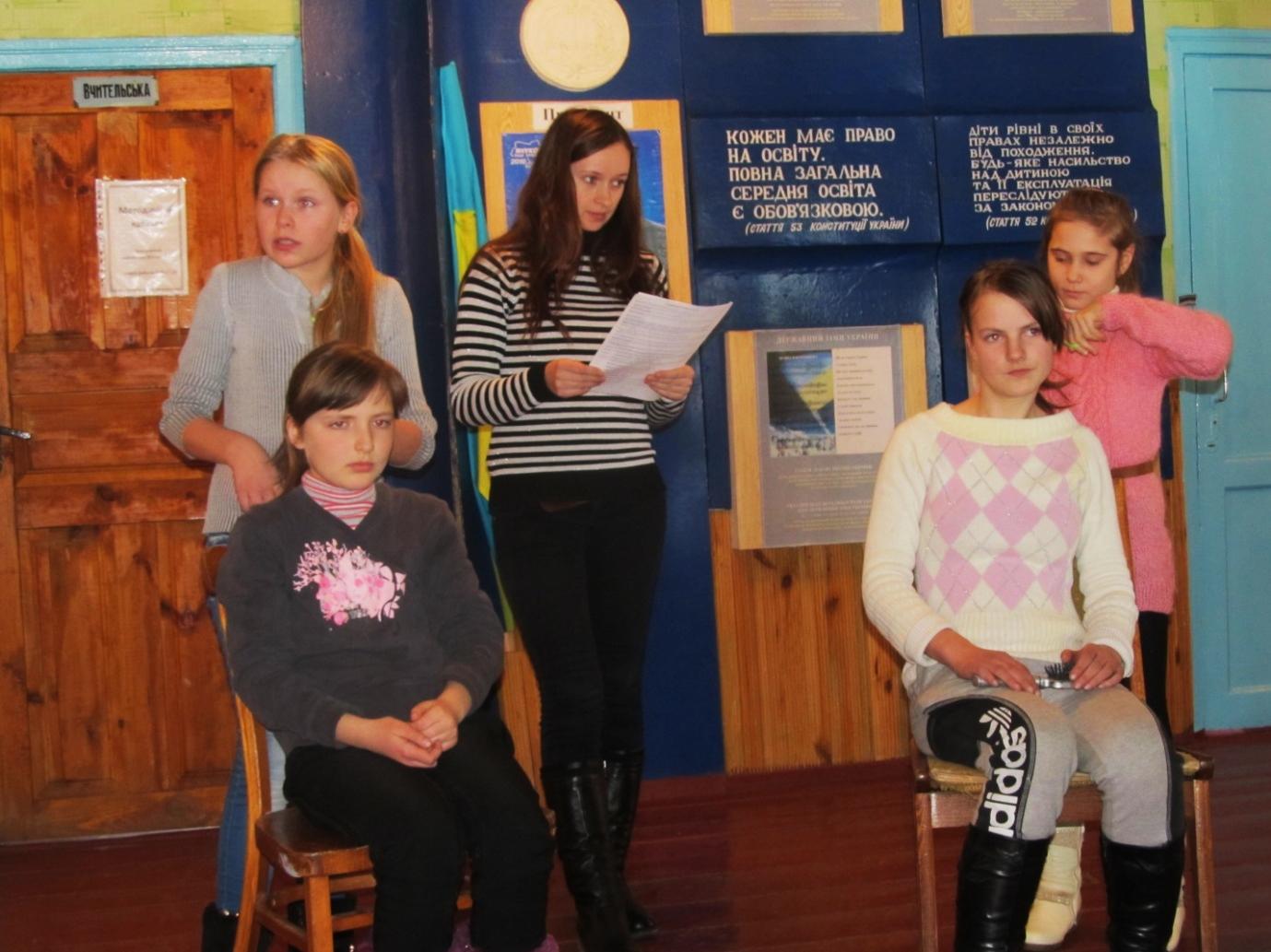 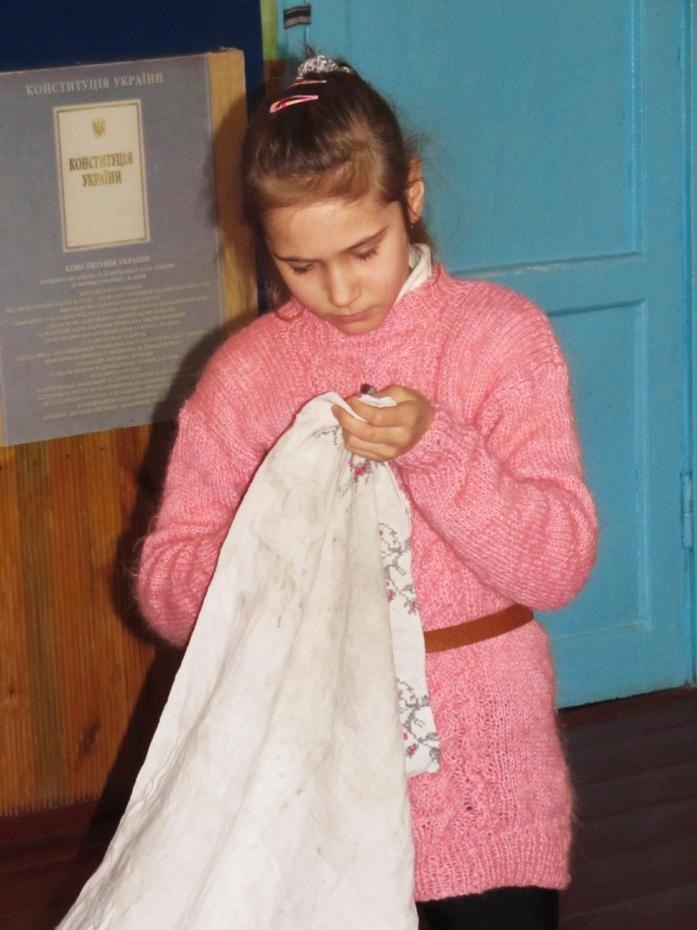 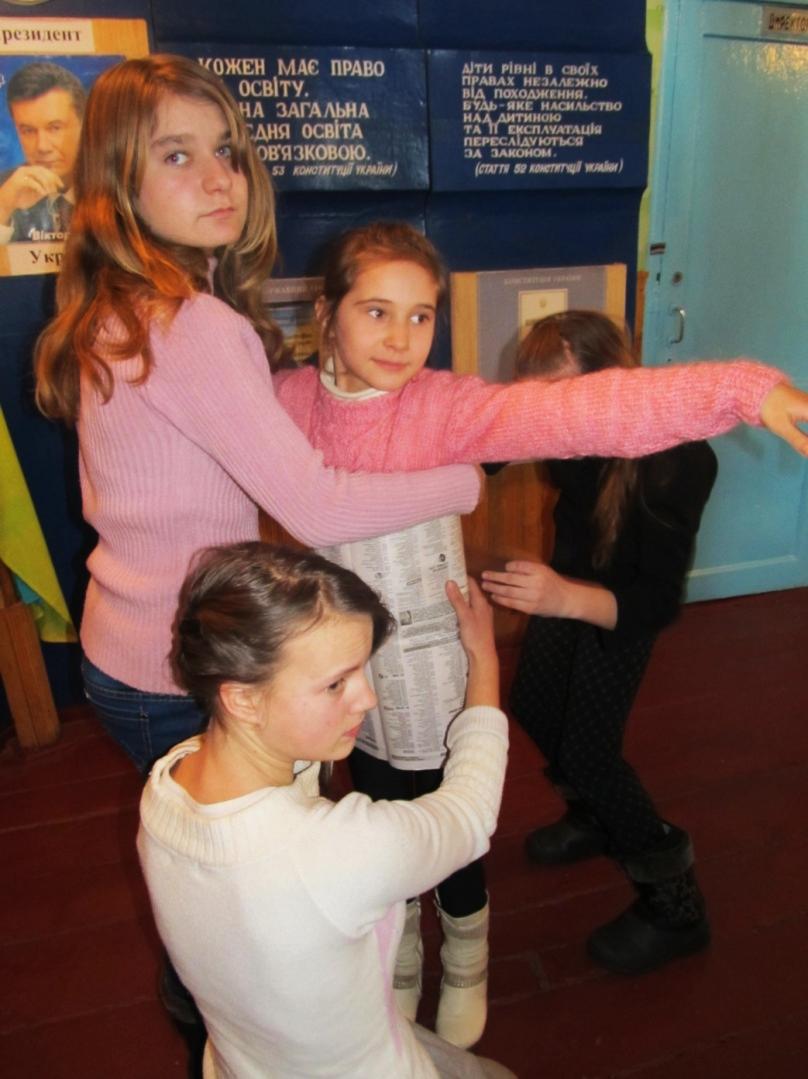 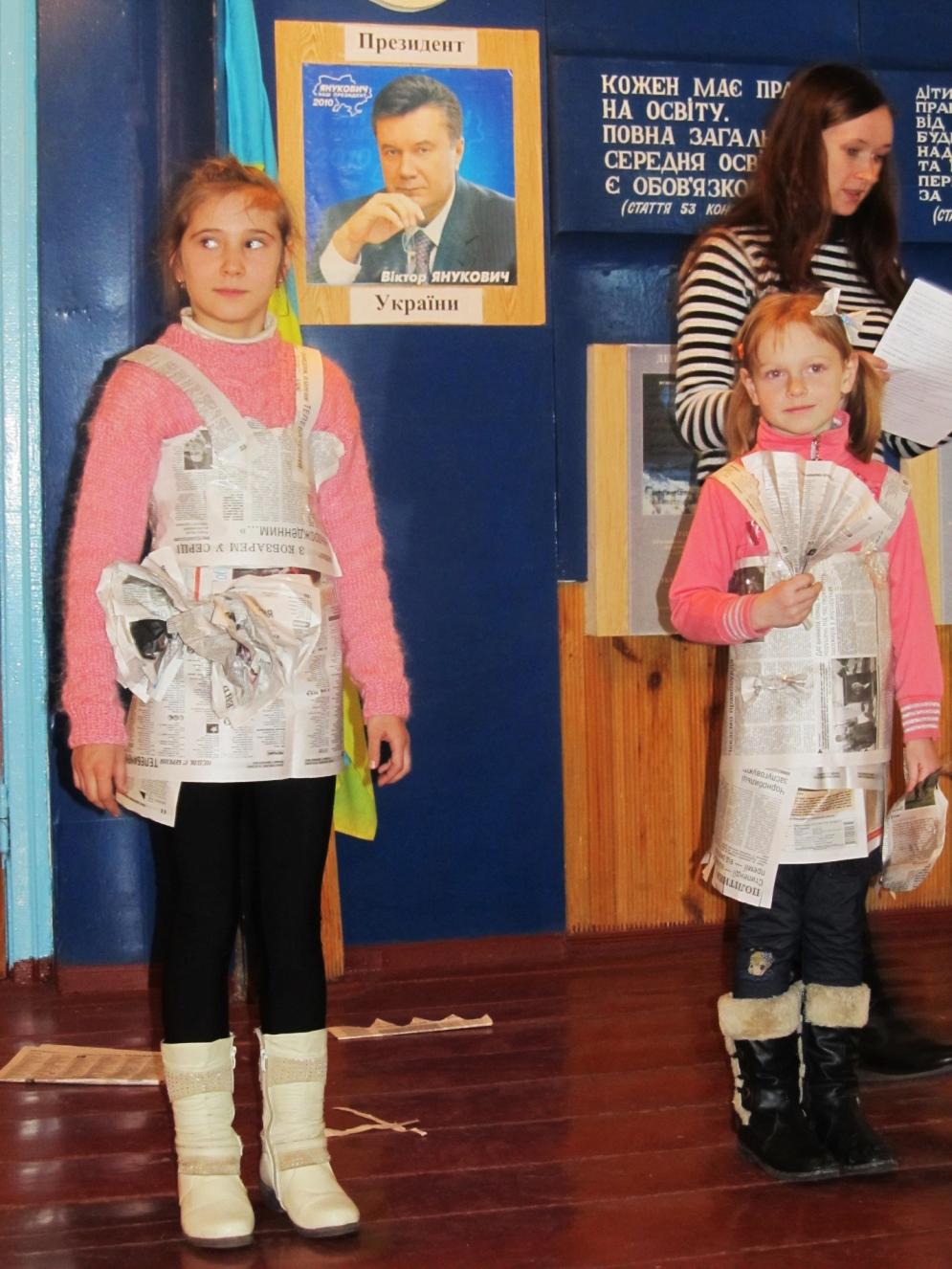                                  «Українкою я народилася»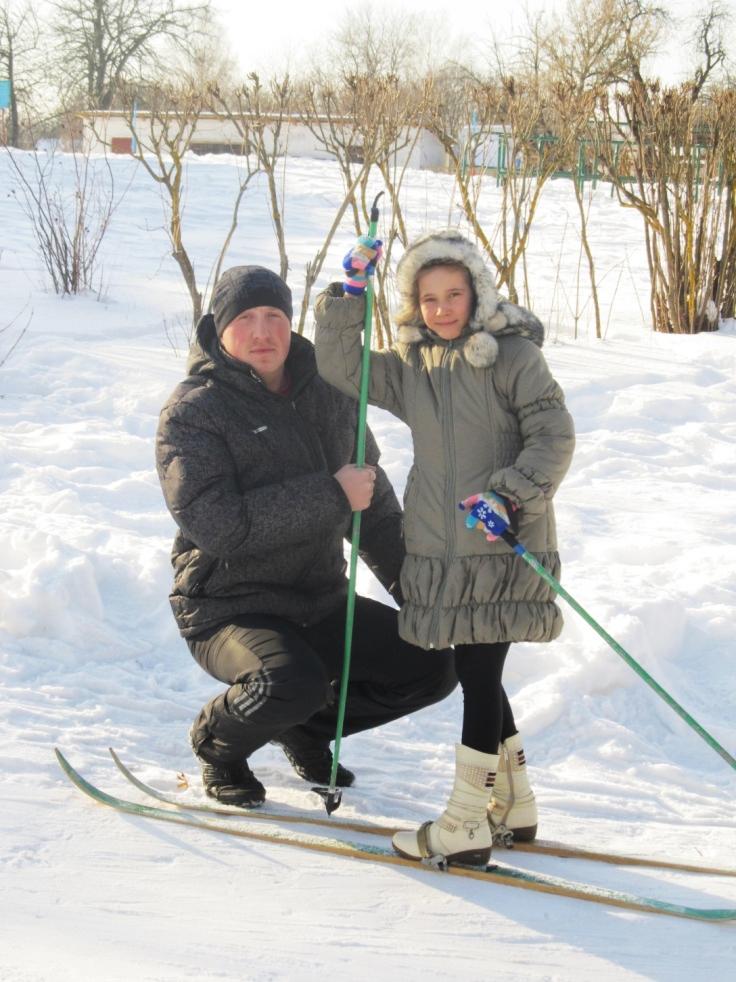 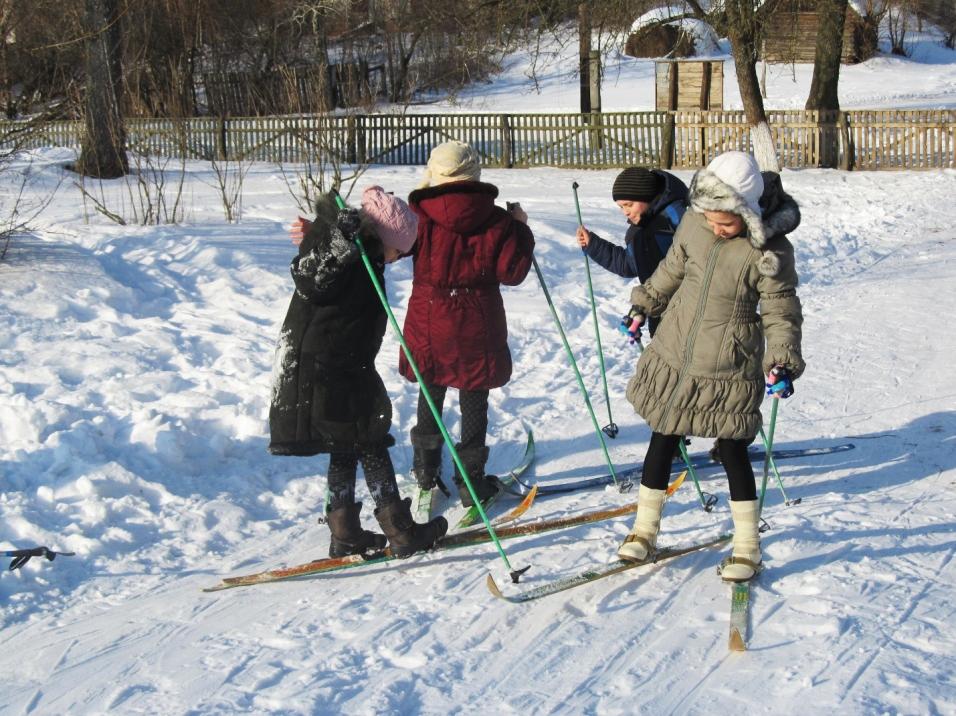 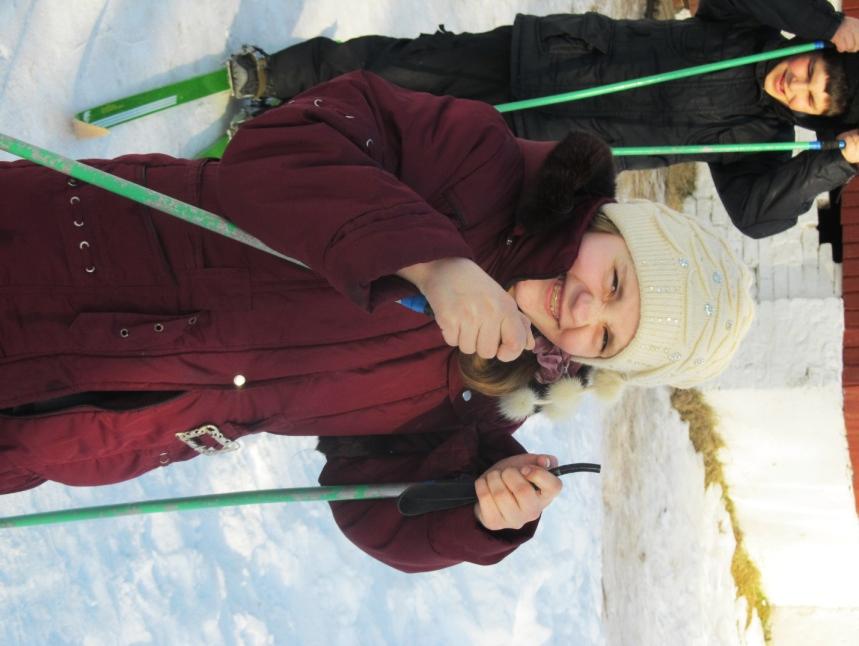 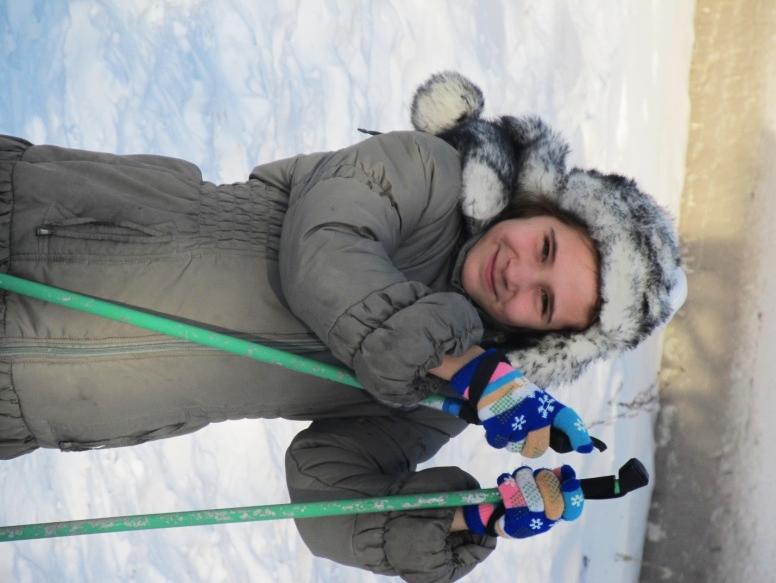                                                       Спортсмени-лижники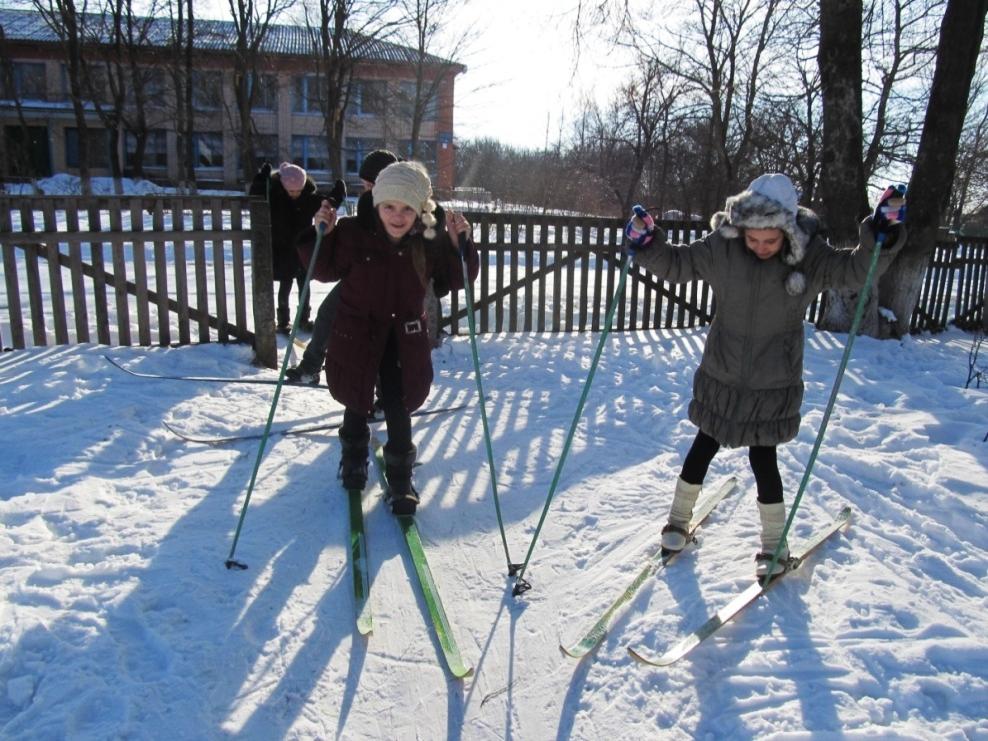 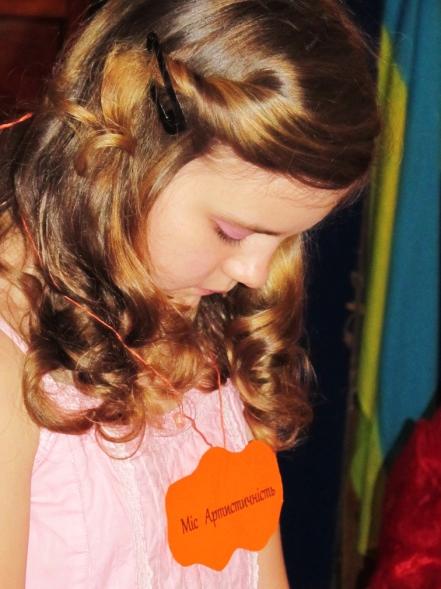 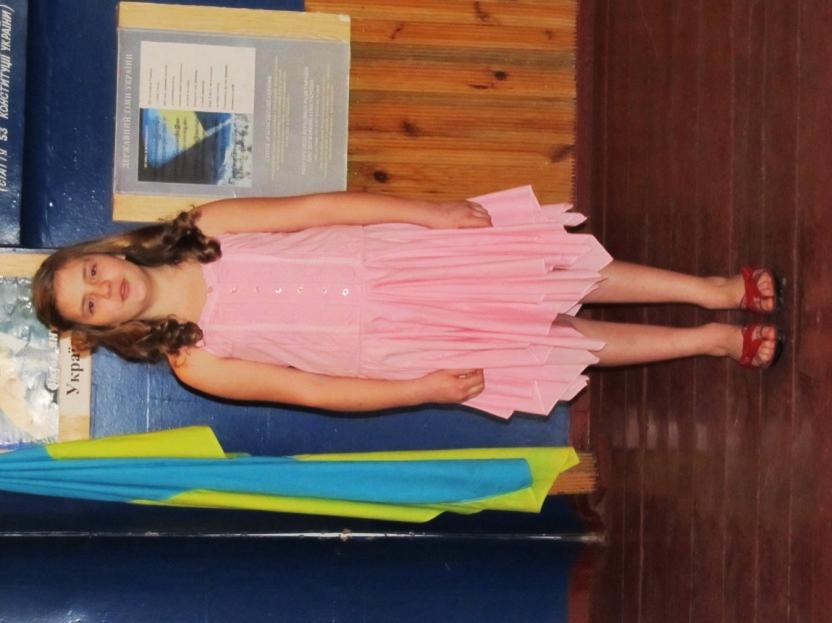 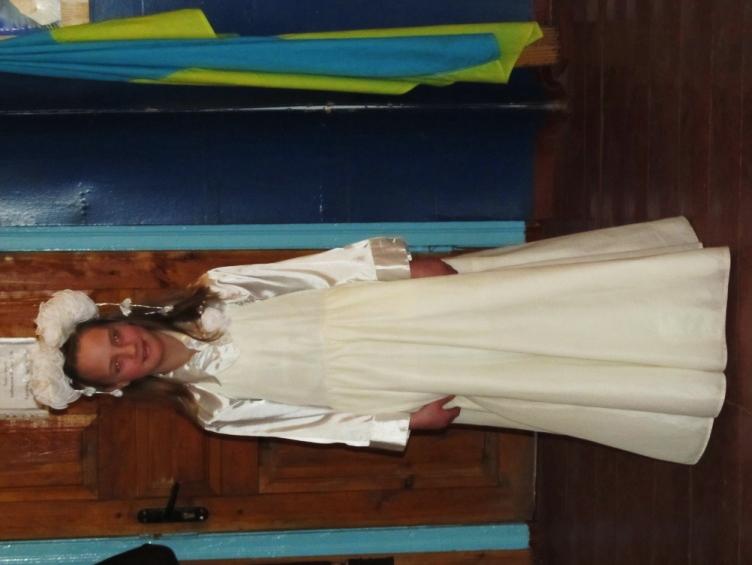 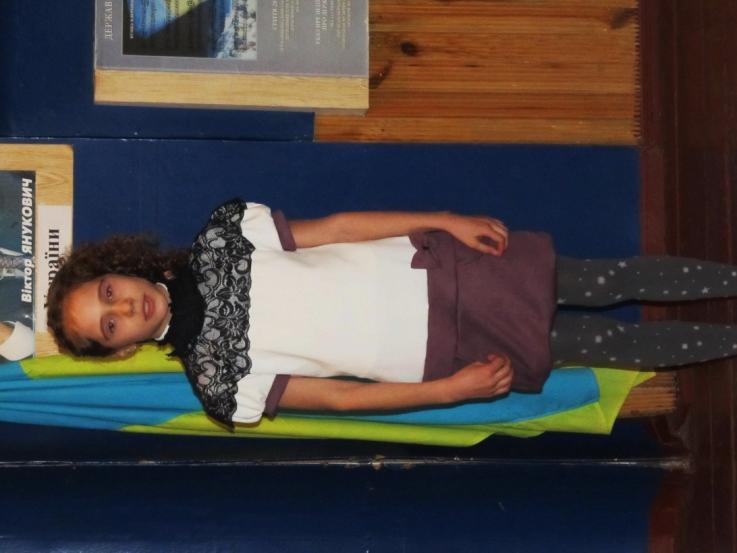                              Міс Дюймовочка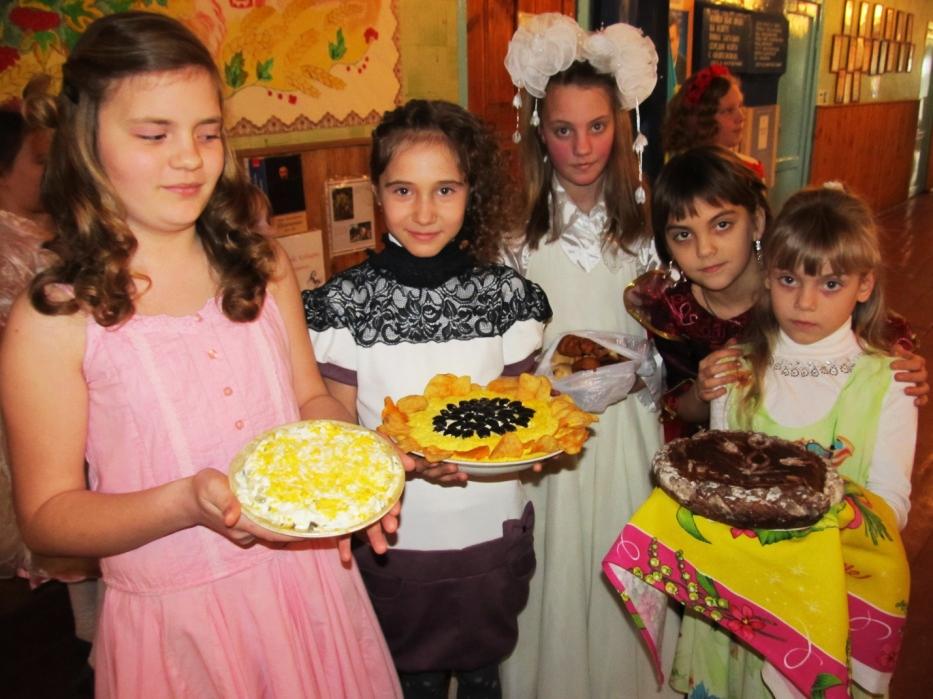 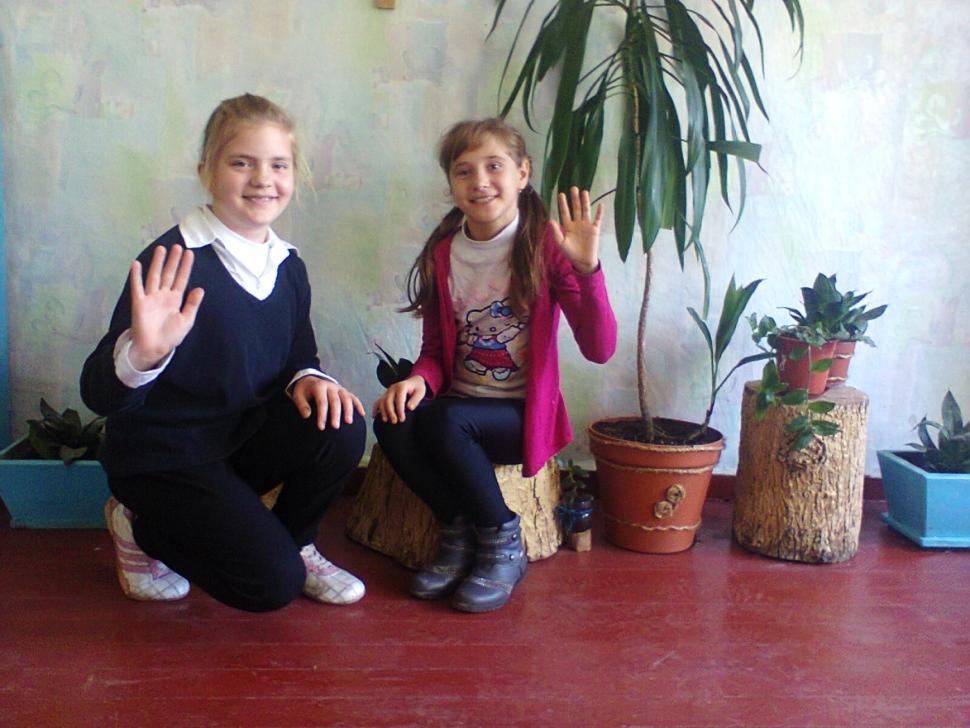 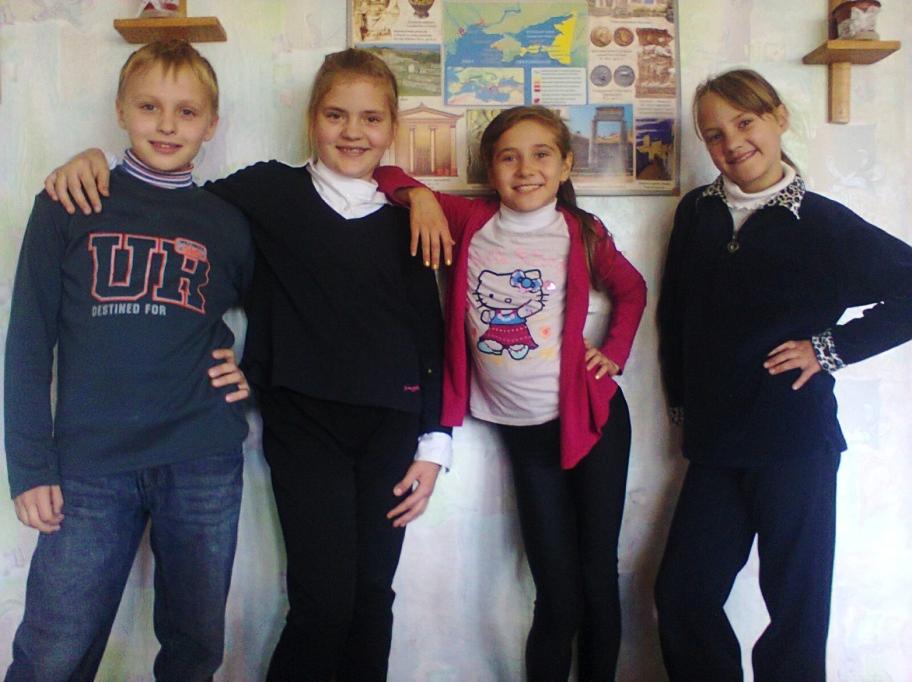 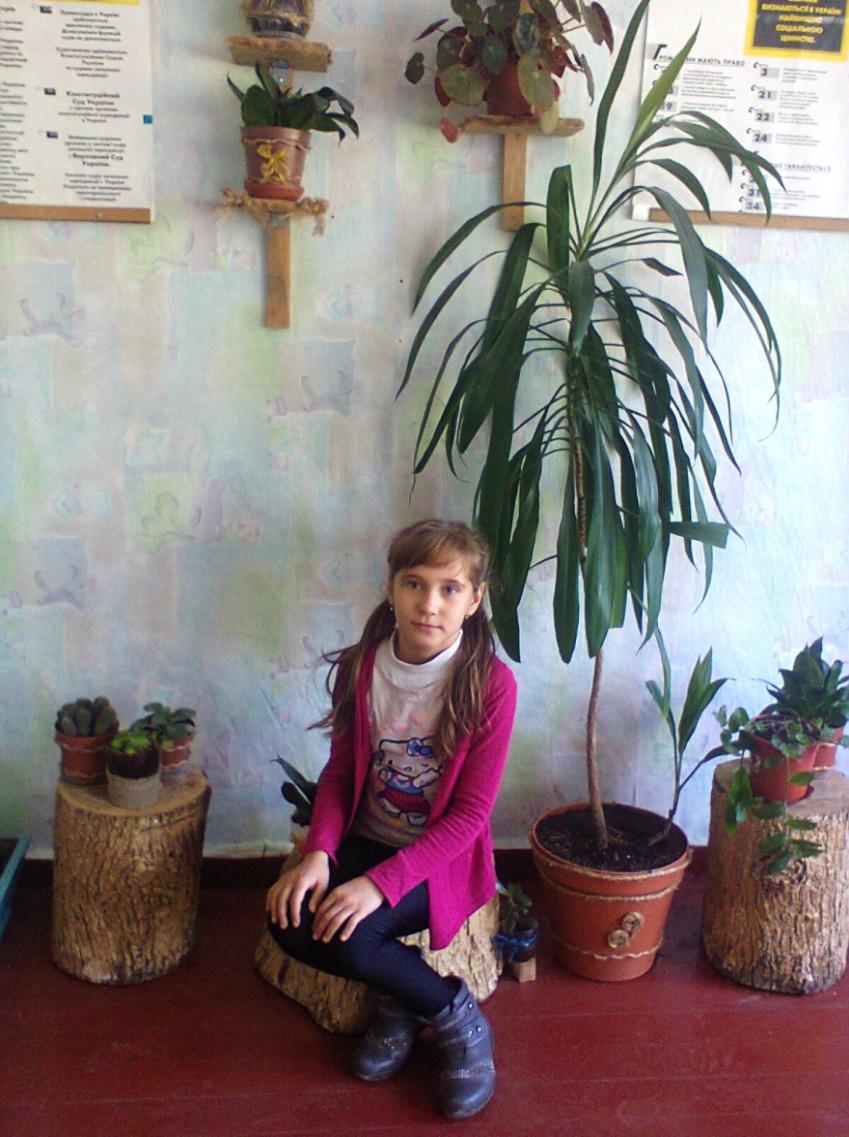 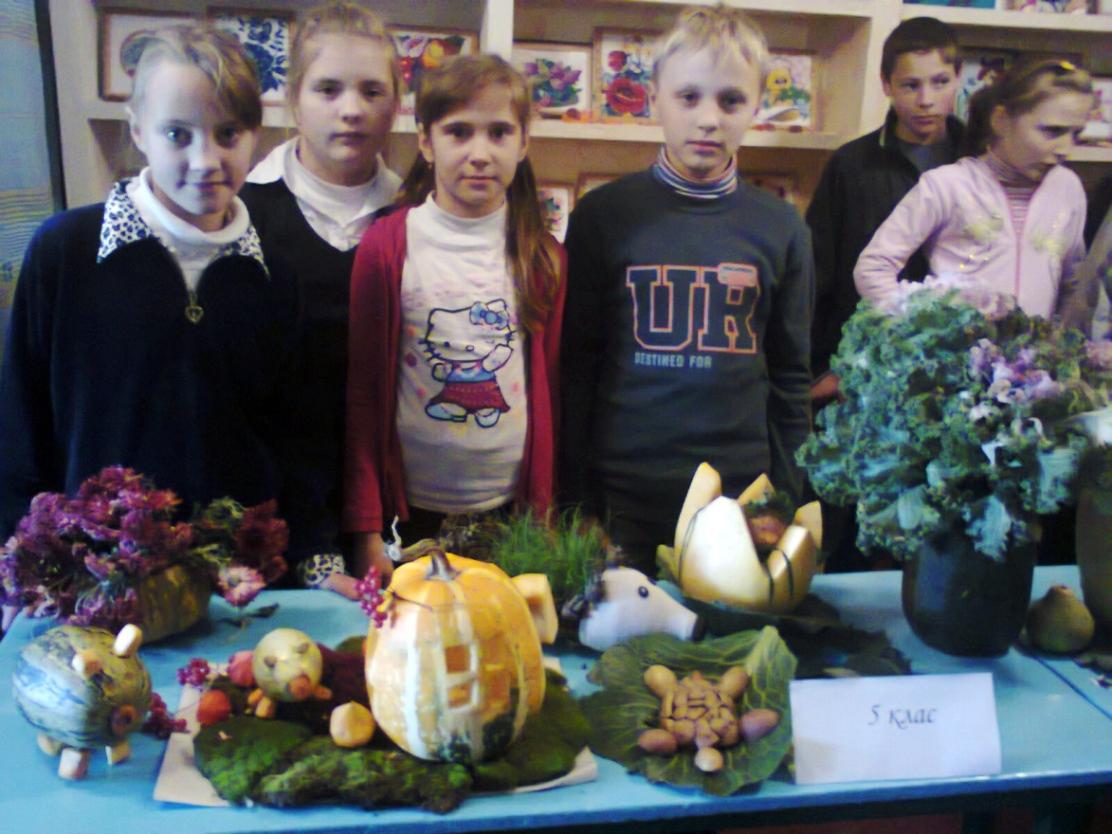 	Свято Осені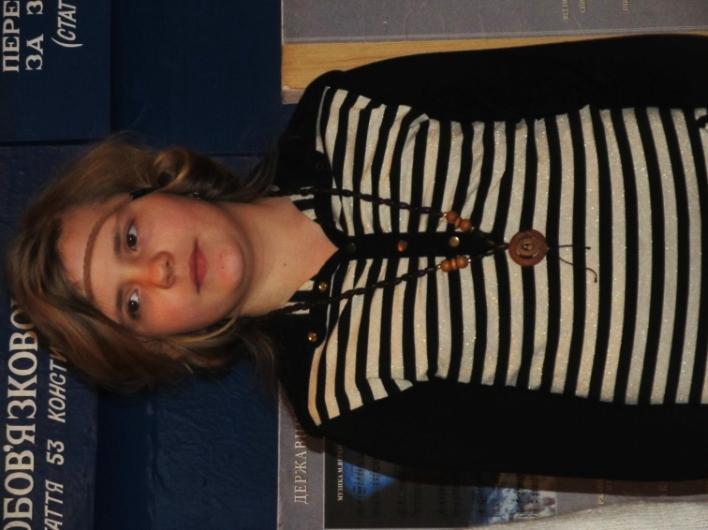 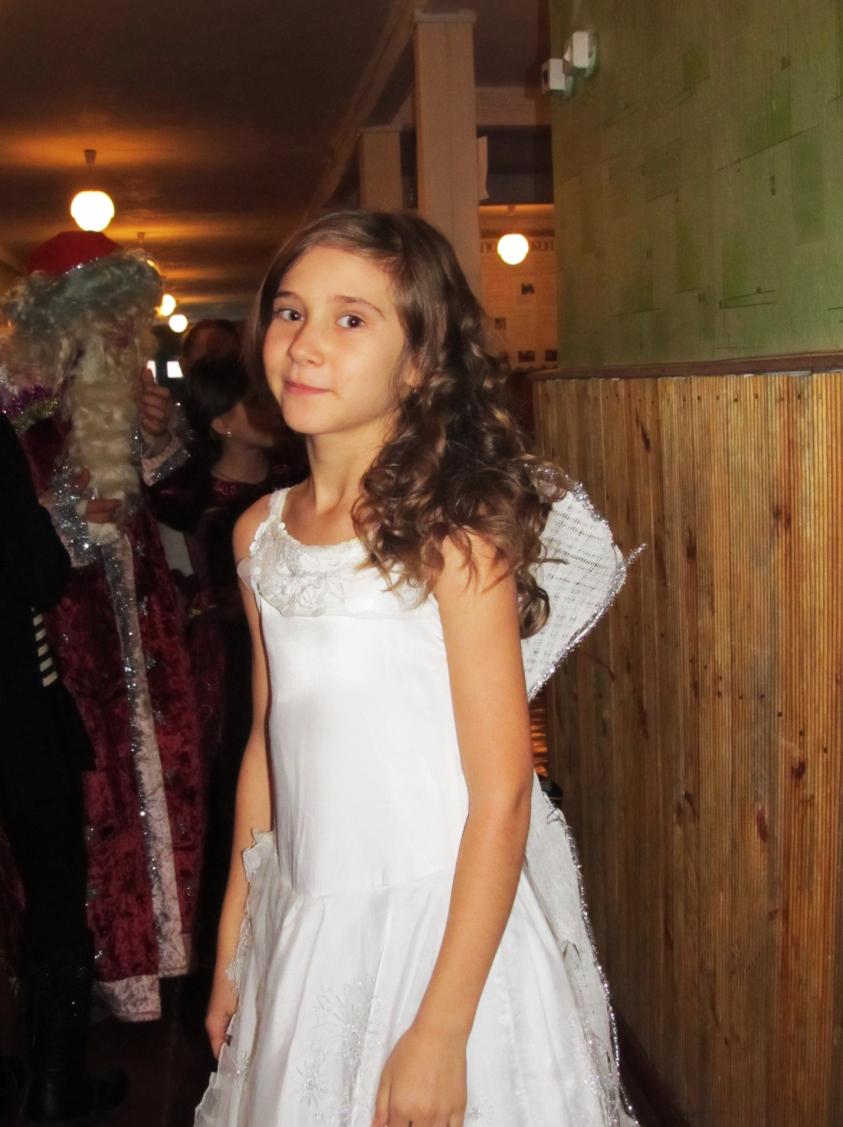 День Святого Миколая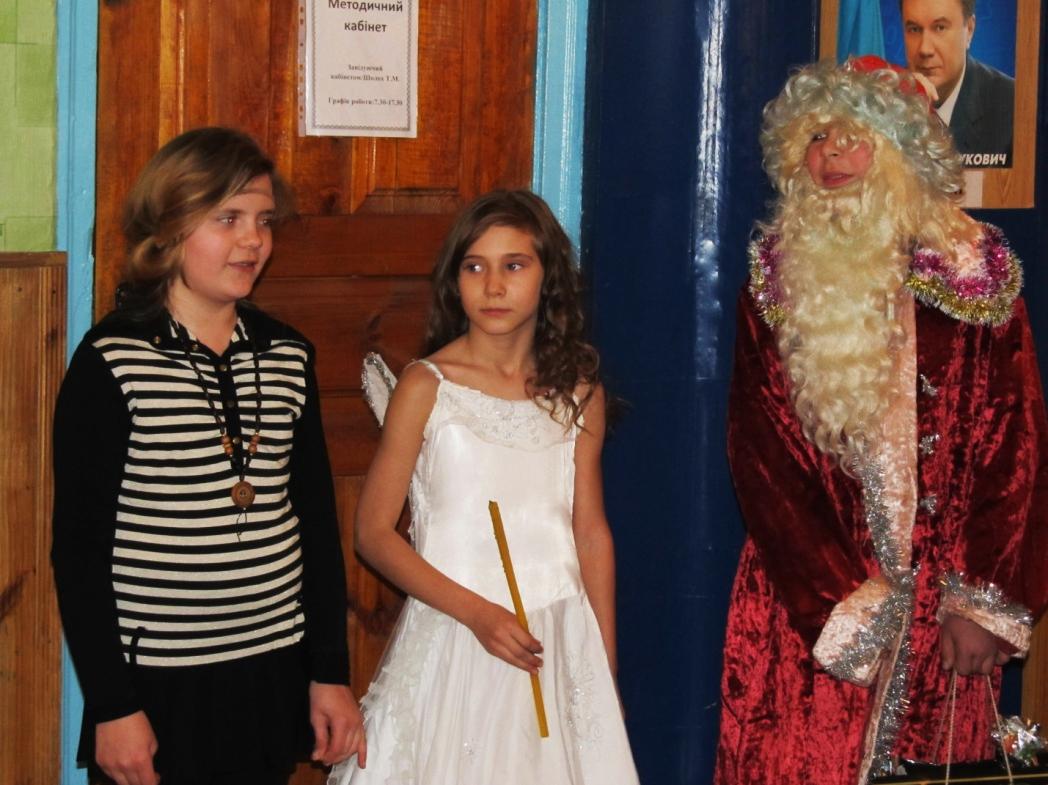 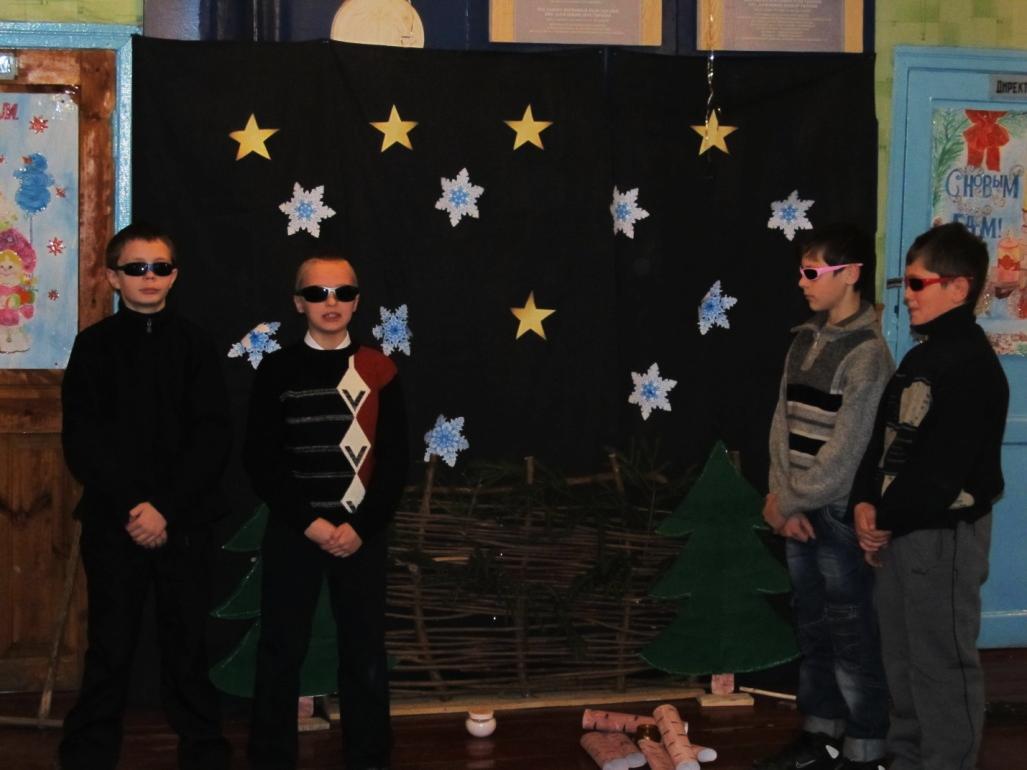 Новорічне свято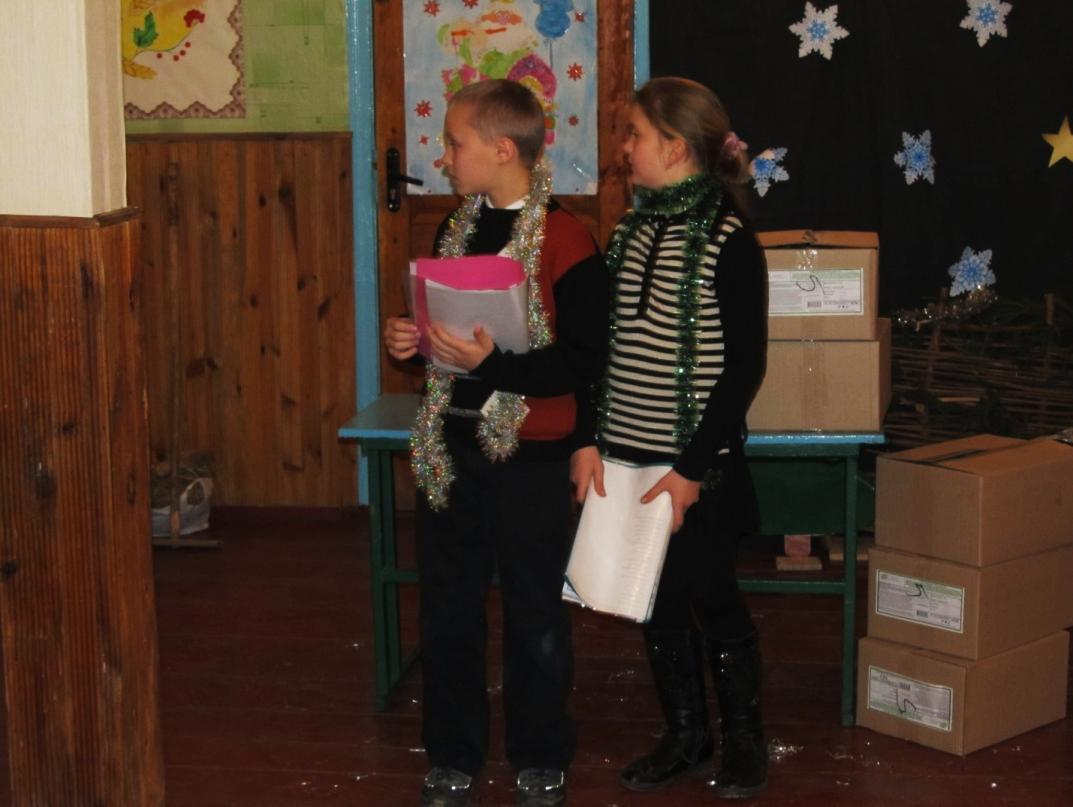 